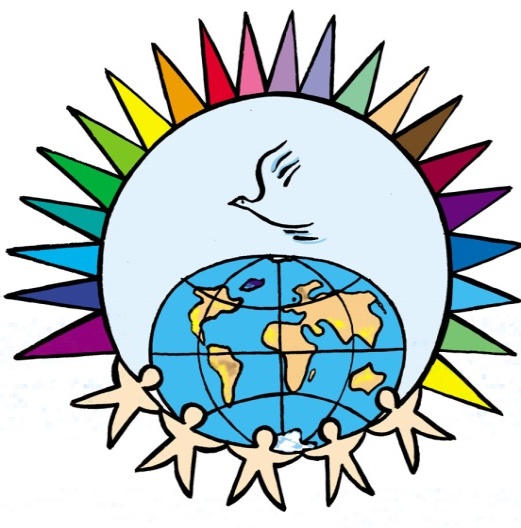 ПОЛОЖЕНИЕо  XXIV Международном конкурсе детской рукописной книги «Все краски Севера»Министерство культуры Мурманской области, Государственное областное бюджетное учреждение культуры «Мурманская областная детско-юношеская библиотека имени В. П. Махаевой», Министерство образования и науки Мурманской области, Уполномоченный по правам ребенка Мурманской области, Мурманская Митрополия Русской православной церкви Московского патриархата, Управление Росприроднадзора по Мурманской области, Администрации г. Мурманска, Терского района, Государственное областное бюджетное учреждение «Мурманский областной центр коренных малочисленных народов Севера и межнационального сотрудничества», Мурманское областное книжное издательство, Мурманский филиал ПАО «Мобильные телесистемы», Мурманская областная общественная организация Союза писателей России, Некоммерческая организация «Фонд реализации городских социальных программ» г. Мурманск, Мурманский региональный общественный фонд поддержки бездомных животных «Ищу Человека», Генеральное консульство Королевства Норвегия в Мурманске, Генеральное консульство Швеции в Санкт-Петербурге, Мурманское отделение Генерального консульства Финляндии в Санкт-Петербурге, Мурманский офис Норвежского Баренц-секретариата, при поддержке Губернатора Мурманской области объявляют XXIV Международный конкурс детской рукописной книги.Организация и условияКонкурс стартует 19 ноября 2020 года в Мурманской областной детско-юношеской библиотеке имени В. П. Махаевой.В конкурсе могут участвовать дошкольники строго от 5 лет, обучающиеся школ, студенты образовательных учреждений начального, среднего и высшего профессионального образования (до 21 года), семьи, участники творческих объединений, кружков, студий, библиотеки, авторские коллективы и коллективы авторов, детские центры творчества, детские художественные школы и школы искусств, иные детские организации на территориях Баренцева Евро-Арктического региона, России, других стран.На конкурс представляются: стихи, рассказы, сказки, очерки, путевые заметки с реальным или фантастическим сюжетом, легенды, предания, истории о жизни своей семьи, далеких и близких предков.В конкурсе выделены следующие возрастные группы:- младшая: дошкольники (от 5 лет) – 1–4 классы;- средняя: 5–8 классы;- старшая: 9–11 классы – молодёжь (до 21 года);- семейная (семейные и коллективные работы).В конкурсе объявляются следующие номинации:- «Мой мачтовый город» (к 105-летию со дня основания г. Мурманска);- «Вдохновленные звездным небом» (к 60-летию первого полета человека в космос);- «В капле воды отражается мир» (в рамках Десятилетия ООН, посвященного науке об океане в интересах устойчивого развития)- «По страницам и по странам» (творчество зарубежных писателей-юбиляров: Роальд Даль, Сельма Лагерлеф, Свен Нурдквист, Маркус Маялуома, Памела Трэверс, Карло Коллоди);- «Мой сильный маленький народ» (коренные малочисленные народы Севера);Вопросами организации и проведения конкурса занимается рабочая группа, формируемая из учредителей конкурса.Для участия в конкурсе необходимо заполнить Заявку, согласно форме, размещенной на сайте библиотеки: https://www.libkids51.ru/realy/handwritten-book/start_MKDRK/16-11-2020.shtml.1.8. Конкурсная книга должна иметь формат не более А3, обложку, титульный лист, оглавление, содержать основные сведения об авторе, художнике-иллюстраторе (фамилия, имя, возраст, школа, класс, населенный пункт, контактные телефоны), быть безопасной для чтения.1.9. Использование при оформление книг современных технологий приветствуется (книга-робот, книга-гаджет, книга с QR-кодами) приветствуется и оценивается дополнительными баллами.1.10. Конкурсная книга не должна содержать нецензурную лексику и нарушать этические нормы. Представленные работы должны соответствовать действующему законодательству Российской Федерации, в частности законодательству в области авторского права и данному Положению.1.11. На Конкурс не принимаются работы в виде рефератов, книги с полными текстами из сети Интернет.1.12. Конкурсная книга передается в Музей детской рукописной книги при Мурманской областной детско-юношеской библиотеке имени В. П. Махаевой с предоставлением прав на использование конкурсной работы в некоммерческих целях. Подведение итогов2.1. Конкурс проводится в два этапа:а) в районах (отбор лучших работ);б) в городе Мурманске (оценка жюри, определение призёров и победителей).2.2. Церемония награждения победителей конкурса состоится 23 апреля 2021 года в г. Мурманске, в городах проходят праздники участников с приглашением членов жюри, учредителей.2.3. Материалы принимаются детскими библиотеками городов и районов и после предварительного этапа и отбора на местах передаются вместе с заявками на участие, согласно форме, размещенной на сайте библиотеки: https://www.libkids51.ru/realy/handwritten-book/start_MKDRK/16-11-2020.shtml, в научно-методический отдел Мурманской областной детско-юношеской библиотеки имени В. П. Махаевой строго до 01 марта 2021 года.2.4. Текст, мастерство, оригинальность, качество оформления книг оценивает жюри, в состав которого включены представители учреждений-организаторов.2.5. На церемонию награждения  приглашаются победители конкурса в разных номинациях. 2.6. Положение о конкурсе и итоговое информационное письмо являются основанием для направления на церемонию награждения победителей в г. Мурманск.2.7. Проезд победителей (г. Мурманск, Мурманская область) на церемонию награждения в г. Мурманск, другие расходы осуществляет направляющая сторона.2.8. Проезд и проживание победителей из других регионов оплачивают организаторы.3. Награждение3.1. Победителям вручаются:- Гран-при Губернатора Мурманской области;- премия «Малый триумф»;- дипломы и подарки из призового фонда, спецпризы от партнеров;- приз зрительских симпатий (при очном проведении Церемонии награждения победителей).3.2. Участники получают грамоты и благодарственные письма от партнеров.3.3. Предусматривается возможность участвовать в праздничном шествии интеллигенции и школьников  в Мурманске 24 мая 2021 года в День славянской  письменности и культуры к памятнику Первоучителям Кириллу и Мефодию.Другое4.1. Организаторы Конкурса имеют право на обработку персональных данных участников Конкурса в соответствии с Федеральным законом от 27.07.2006 N 152-ФЗ «О персональных данных» и использование их для обеспечения участия в Конкурсе.5. КонтактыДля российских участников:			                         Для зарубежных участников:ГОБУК  «Мурманская 			                                    ГОБУК  «Мурманская областная детско-юношеская			                                    областная детско-юношескаябиблиотека имени В. П. Махаевой»	                                                 библиотека имени В. П. Махаевой»Зав. научно-методическим отделом		                                    Заместитель директораВолодина Анжелика Станиславовна		                                    Сопельник Алеся НиколаевнаТел. (8152) 44-21-72 / факс: 44-30-48				           тел. (8152) 44-11-14 / факс: 44-30-48E-mail: metodist51@yandex.ru; metod@polarnet.ru                		                                                 E-mail: zamestitel@polarnet.ruСайт: https://www.libkids51.ru/realy/handwritten-book/ Адрес библиотеки: 183025, г. Мурманск, ул. Буркова, д. 30 